Purpose of Open Awards standardisationStandardisation is a vital component of any robust quality assurance system and as a condition of provider approval all Open Awards Access to HE providers agree to participate in standardisation activities, both internally and externally. As well as internal standardisation activities, providers must: Contribute assessed material to Open Awards standardisation activities and events upon request. This should include: copies of assignment briefs samples of completed graded assignments samples of completed ungraded assignments Allow subject specialist staff to participate in and attend standardisation activities organised by Open Awards Approach to samplingOpen Awards has used the following critieria in selecting units for standardisation:The most popular units over the last two academic yearsUnits with high grade profilesUnits with low grade profilesAt least four units have been included from each Diploma PathwayEach unit selected has been delivered by at least three Access to HE providersUnits which pathway moderators have reported issues in delivery and assessmentSelected unitsThe thirty Access to HE units selected for standardisation activities taking place in March 2019 can be found at Appendix 1. The grade profiles for these units can be found at Appendix 2.Providing samplesOpen Awards will request redacted samples for the selected units either in person through moderation visits, by email or telephone.The sample should support the evidence of achievement for a whole unit of assessment and should include:A copy of the unit descriptor including unit code.Whole assessment strategy for the unit being standardised including tasks/assignment briefs/benchmarks. These should be mapped to the assessment criteria for the unit.All of the evidence generated by a learner(s) against all of the assessment criteria for the unit(s).Clear record of the assessment decision including feedback to the learner in relation to the achievement / non achievement of the assessment criteria/grading criteria (if applicable).Internal verification records including feedback to the Assessor and the Internal Verifier’s judgments on the security of the award of credit.Evidence where possible of subsequent monitoring of any actions identified by the internal verification process.Copy of completed RA1 if a Reasonable Adjustment has been made at the discretion of the centre for any learner.Wherever possible, examples of learner achievement at pass, merit and distinction for each unit for which materials are being provided for standardisation.Samples will be stored securely by Open Awards in a manner that does not identify the learner. Samples will be retained by Open Awards for the lifetime of the qualification to ensure samples are available to allow a comparison of standards over time. This will be done in accordance with GDPR requirements.Standardisation eventsOpen Awards will run a series of Access to HE standardisation events between 18th and 29th March 2019, as well and including standarisation activities within Access to HE Forums.The selected units have been categorised into five groups (see Appendix 3) with live and online standardisation events scheduled as follows. The same units will be standardised in live and online standardisation events – there is no need to attend both:You can book your place on standardisation events through the Open Awards website at: http://openawards.org.uk/training-and-events/ GroupLive OnlineGroup A: HumanitiesMonday 18th March 2019Wednesday 27th March 2019Group B: HealthTuesday 19th  March 2019Monday 25th March 2019Group C: Business, Management and ComputingWednesday 20th March 2019Tuesday 26th  March 2019Group D: Science, Engineering and ConstructionThursday 21st  March 2019Friday 29th March 2019Group E: CreativeFriday 22ndMarch 2019Thursday 28thMarch 2019Unit codeUnit titleLearners (2016-17 and2017-18)Number of providersPathway(s)GA33ART123D Processes and Media795Creative and Performing ArtsGA33ART09Graphics Skills Development795Creative and Performing ArtsGA33BIO11Diet and Digestion201217Health, Nursing, Midwifery and Allied Health ProfessionsScience and EngineeringGA33BUS03Introduction to Marketing3075Business and ManagementConstruction and the Built Environment Creative and Performing ArtsGA33BUS16Business Organisations2484Business and ManagementConstruction and the Built Environment Creative and Performing ArtsGA33CHE03Reacting Amounts71911Health, Nursing, Midwifery and Allied Health ProfessionsScience and EngineeringGA33COM05Principles of Computer Programming1054ComputingGA33COM02ICT Systems Lifecycle1054ComputingGA33CRI03Theories of Crime Causation52111Humanities and Social Science GA33EDU01Learning Difficulties in the School Environment1188Humanities and Social ScienceScience and EngineeringGA33EDU07Lesson Preparation Skills865Humanities and Social ScienceScience and EngineeringGA33EEE02Applied Electronics1183Construction and the Built Environment Science and EngineeringGA33ENG09Appreciation of a Novel3408Creative and Performing ArtsHumanities and Social ScienceGA33ENG03Standard and Non-Standard English1086Creative and Performing ArtsHumanities and Social ScienceGA36FMC07Practical Video Production633Creative and Performing ArtsGA33HEA01Ethical Issues in Health119015Health, Nursing, Midwifery and Allied Health ProfessionsHumanities and Social Science GA33HEA06Health Promotion95414Health, Nursing, Midwifery and Allied Health ProfessionsHumanities and Social Science GA33LAW03The Jury System1274Business and ManagementHumanities and Social ScienceGA33MAN03Recruitment and Selection2975Business and ManagementConstruction and the Built Environment GA33MAN14Business Management Structures1484Business and Management Construction and the Built Environment GA33MTH06Integration5284ComputingConstruction and the Built EnvironmentScience and EngineeringGA33MTH10Computer Logic1054ComputingGA33PHY12Medical Uses of Radioisotopes2446Health, Nursing, Midwifery and Allied Health ProfessionsConstruction and the Built Environment Science and EngineeringGA33PHY14Circular Motion, Simple Harmonic Motion & Resonance1985Construction and the Built Environment Science and EngineeringGA33PSY04Early Social Development232219Health, Nursing, Midwifery and Allied Health ProfessionsHumanities and Social ScienceScience and EngineeringGA33PSY14Stereotyping, Prejudice and Discrimination120416Health, Nursing, Midwifery and Allied Health ProfessionsHumanities and Social ScienceScience and EngineeringGA33SOC04Sociology of the Family in Modern Britain86713Health, Nursing, Midwifery and Allied Health ProfessionsHumanities and Social Science GA33SOC05Poverty in Contemporary Britain72811Health, Nursing, Midwifery and Allied Health ProfessionsHumanities and Social Science GA33SOW04Social Work and Mental Health2848Humanities and Social Science GA33SPO01Anatomy and Physiology of Movement243Business and ManagementHealth, Nursing, Midwifery and Allied Health ProfessionsBusiness and ManagementHealth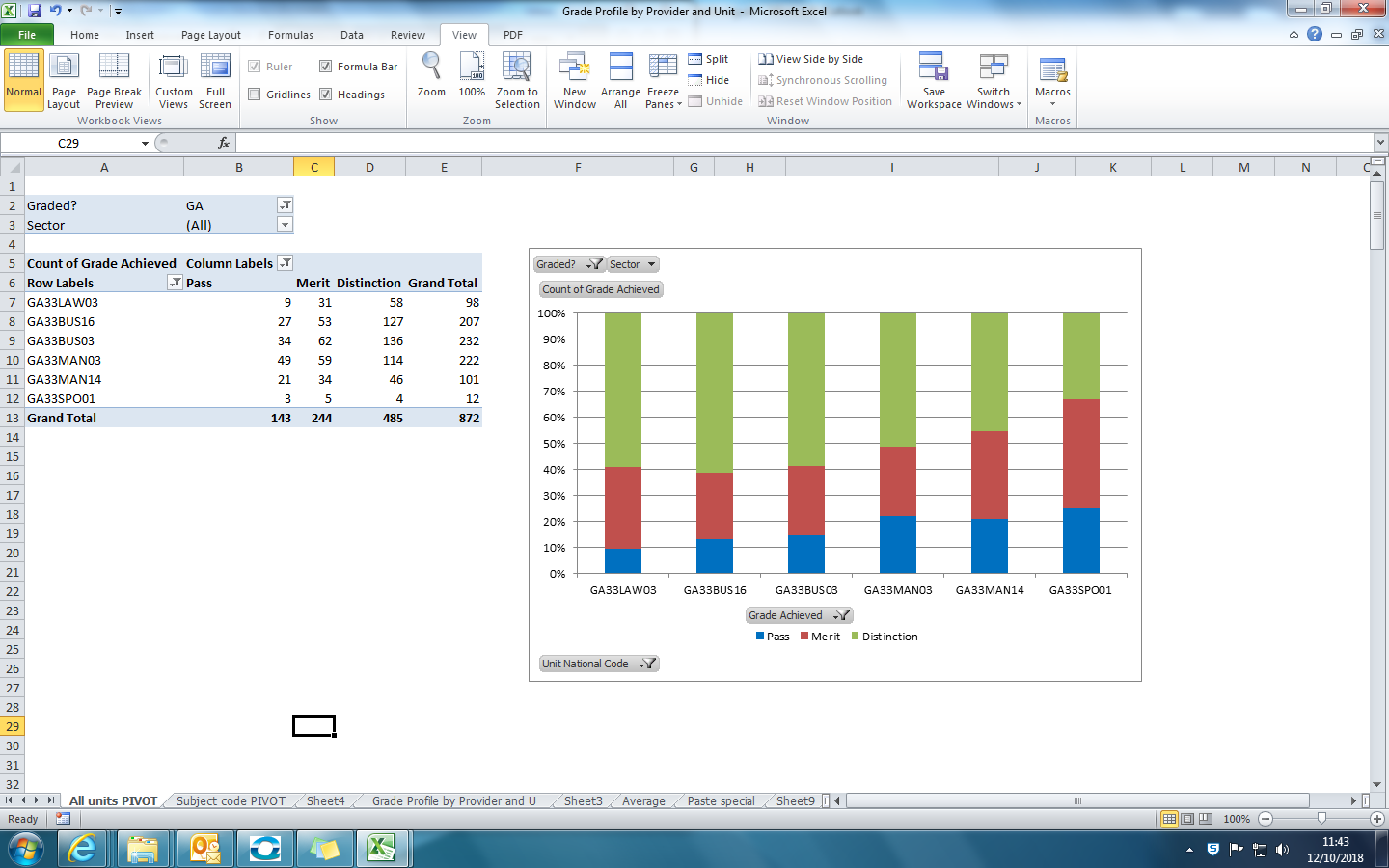 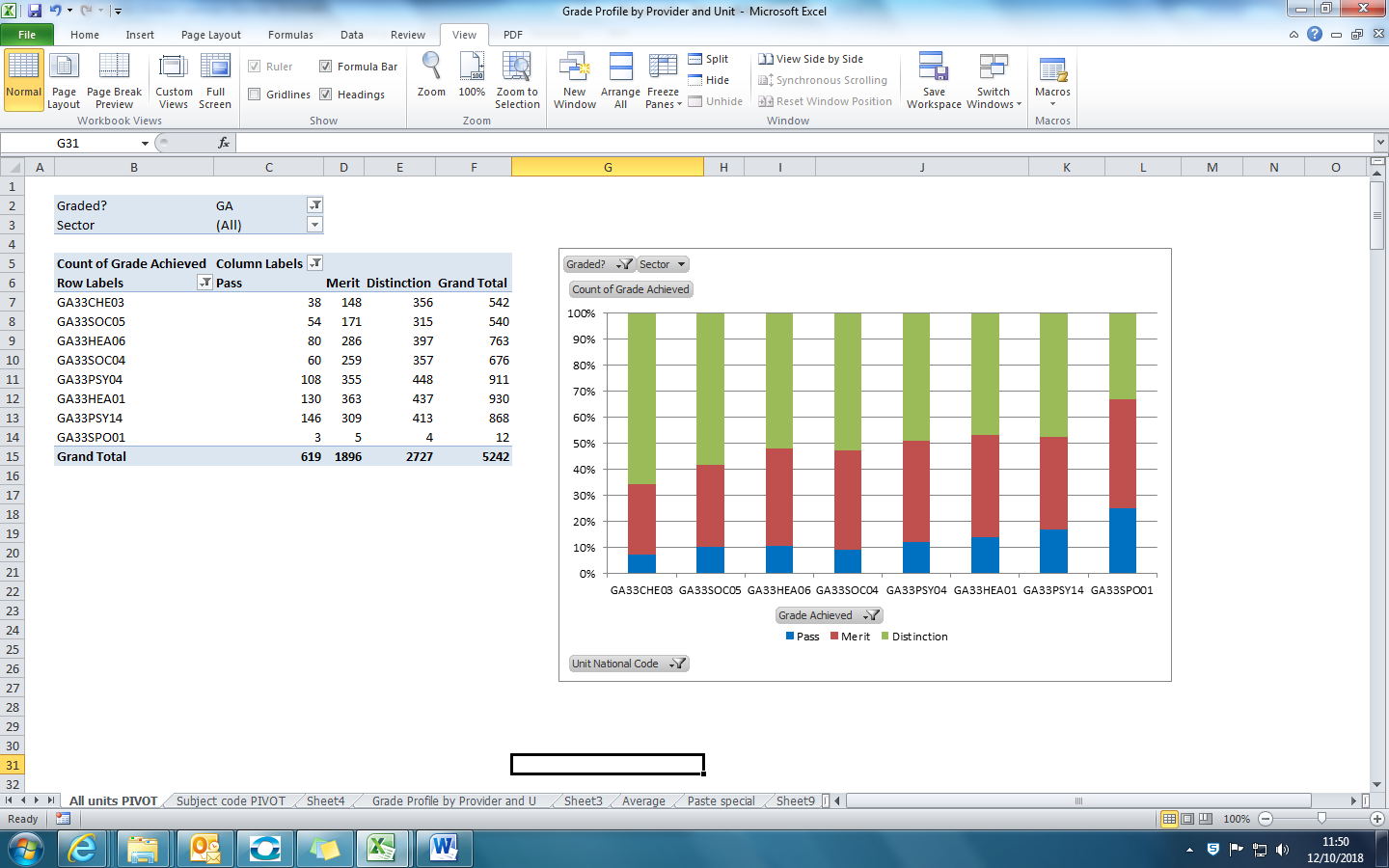 ComputingConstruction and the Built Environment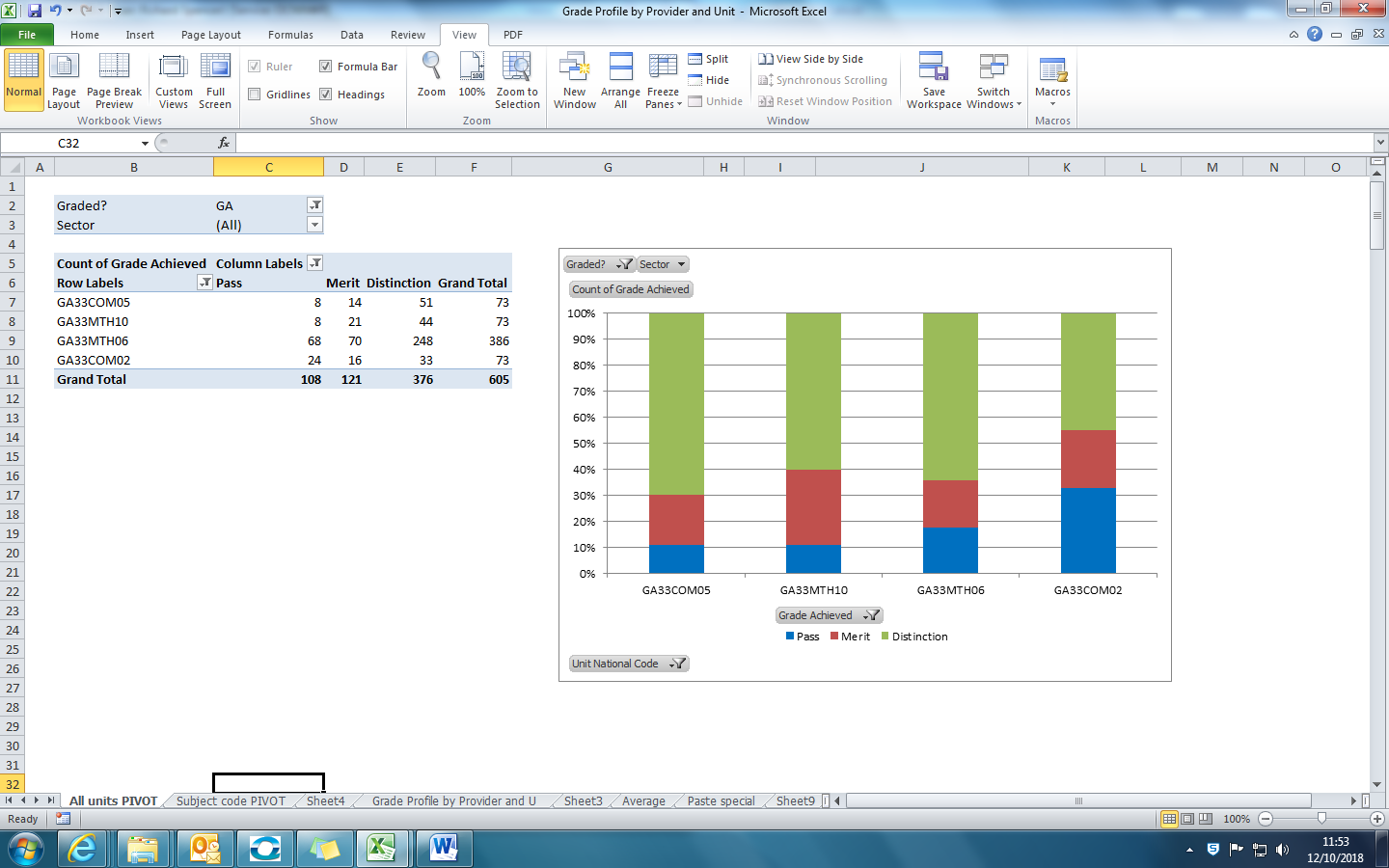 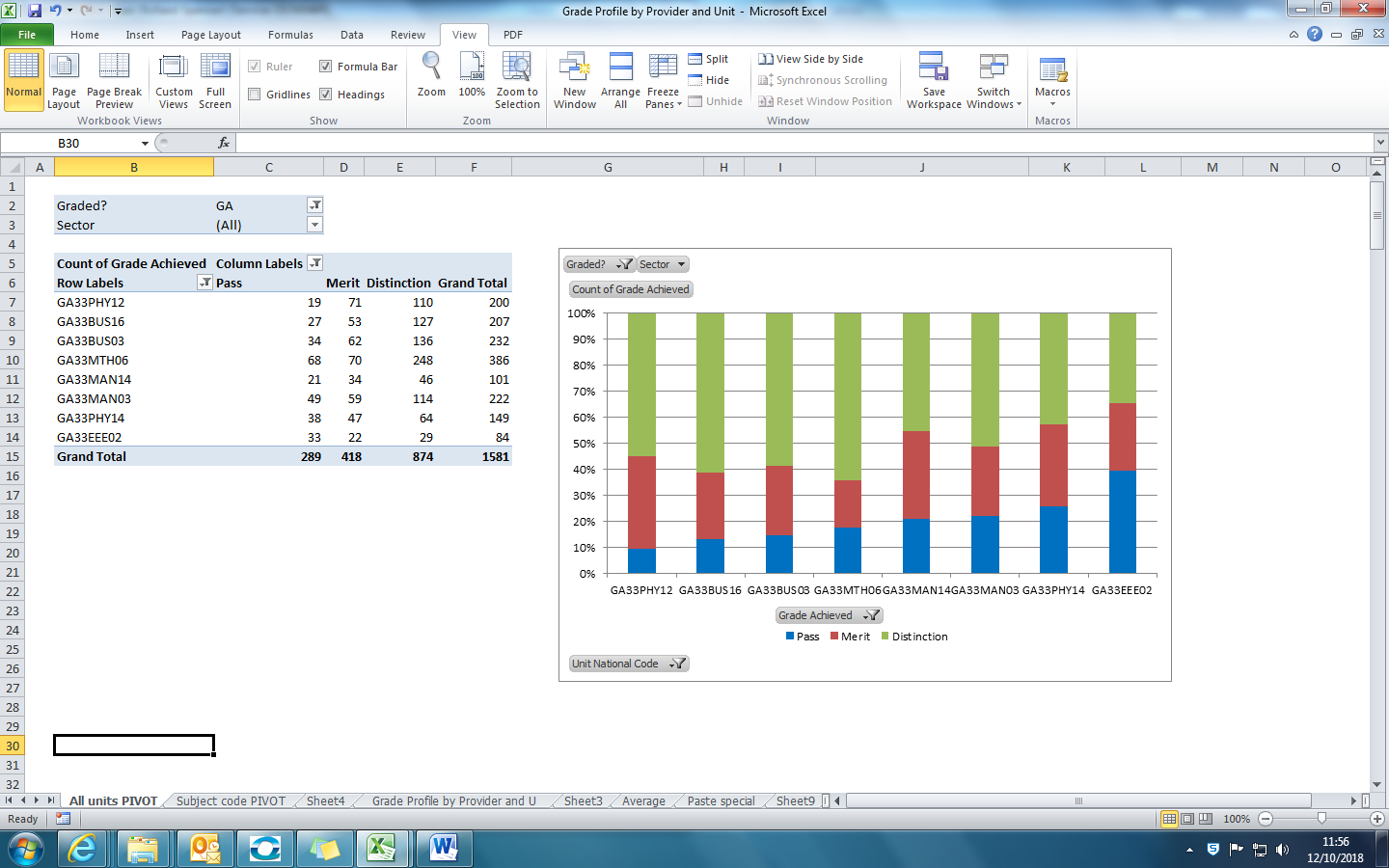 Humanities and Social SciencesCreative and Performing Arts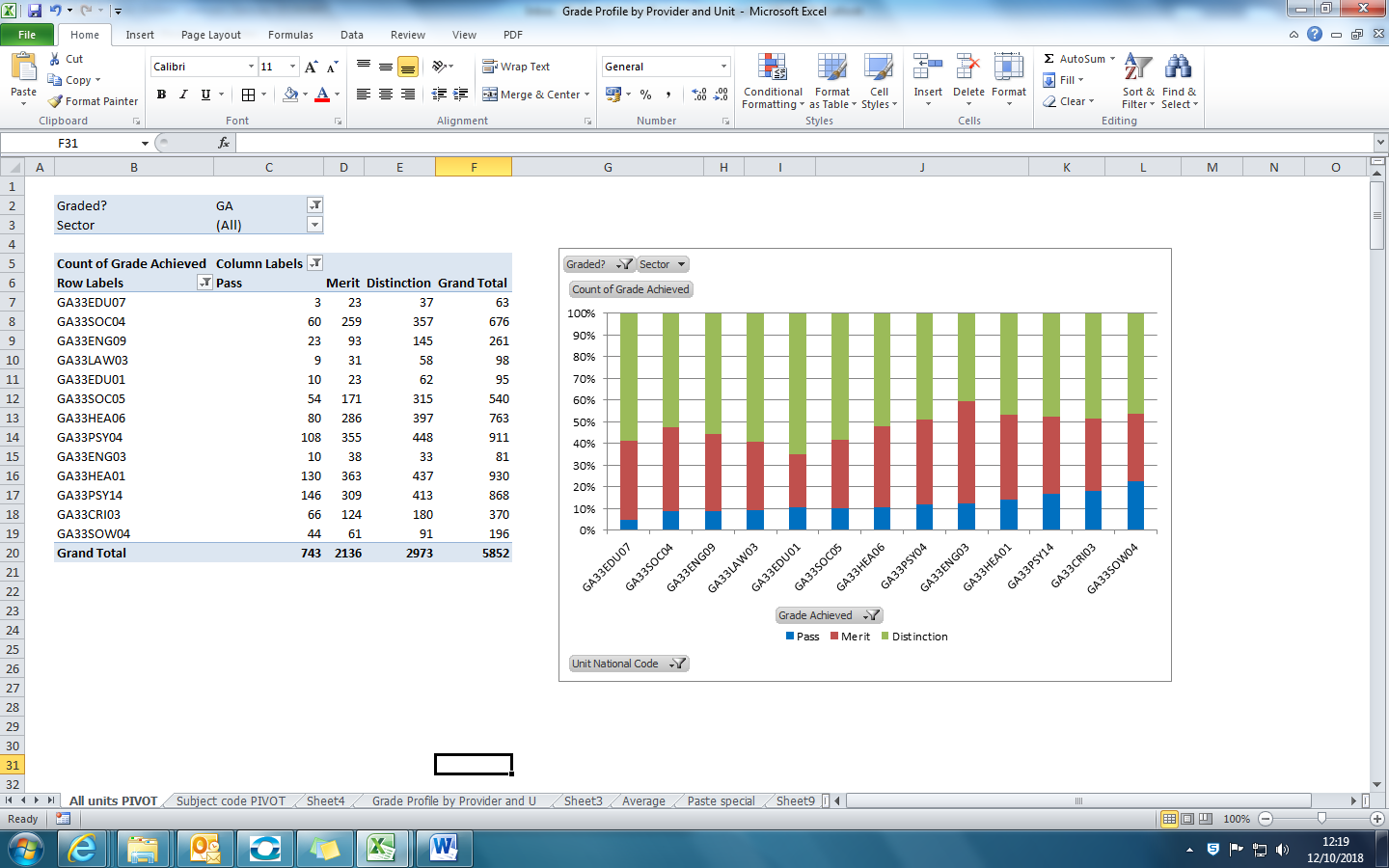 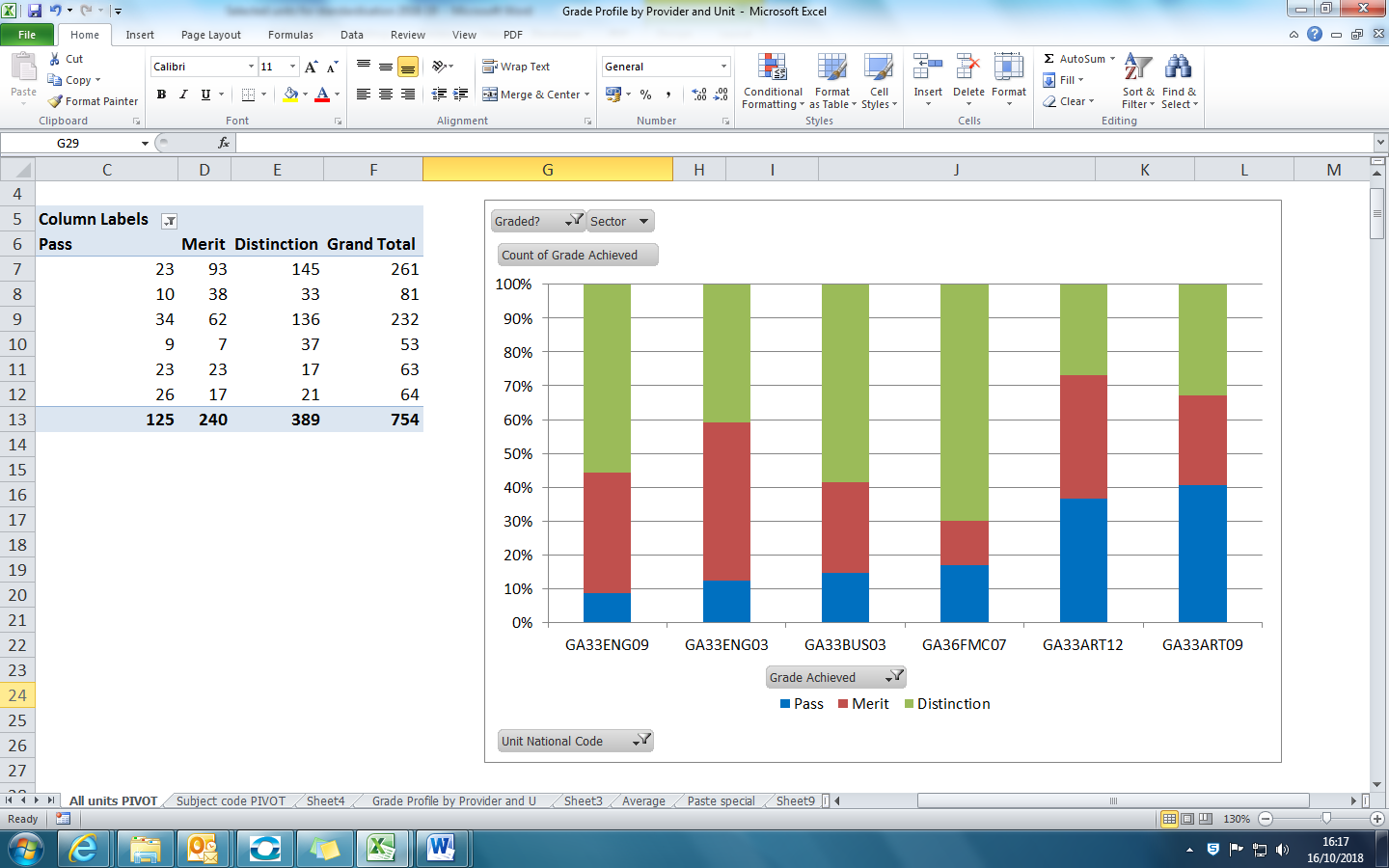 Science and EngineeringNotes: 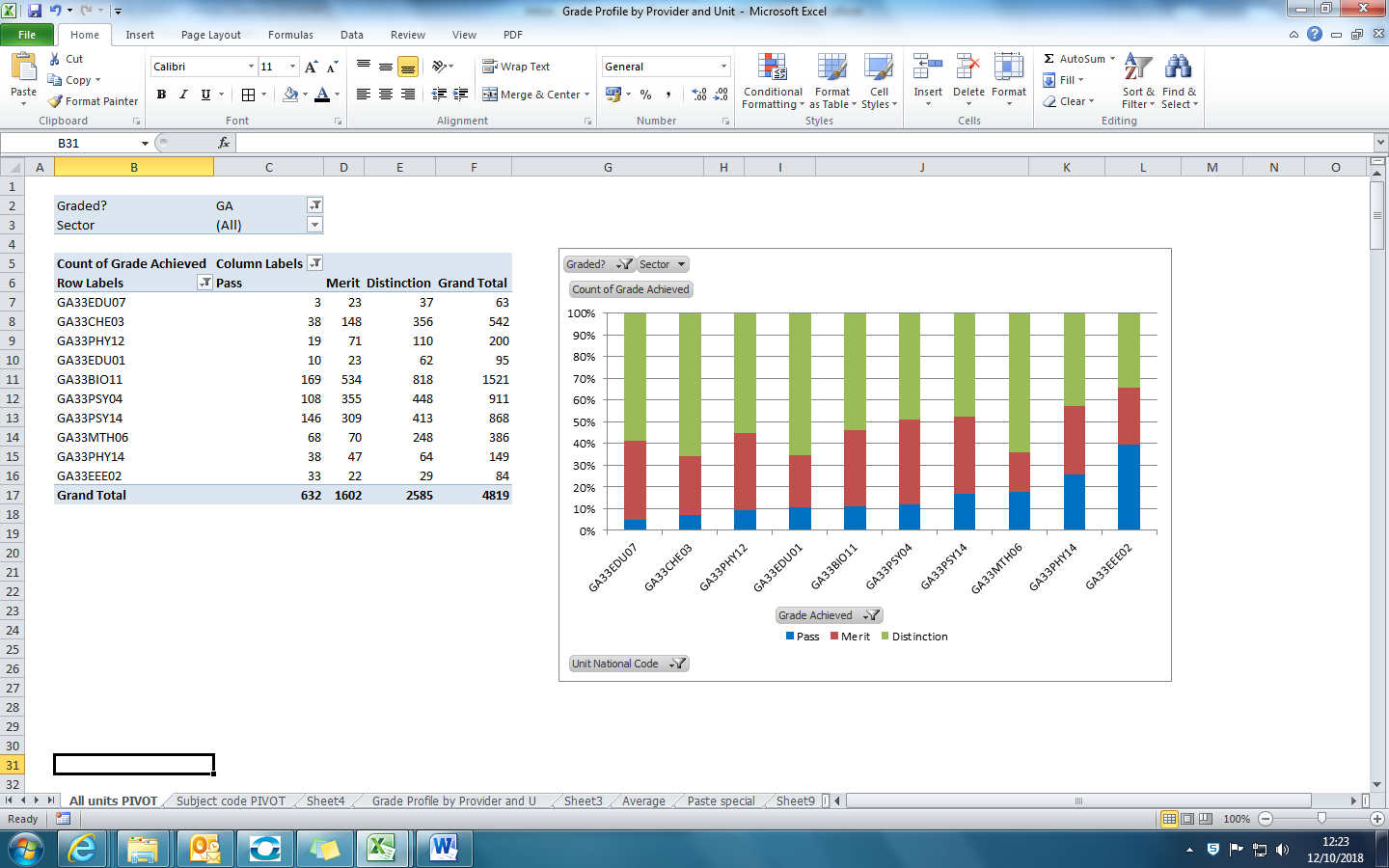 Units may appear in more than one Diploma pathway. The stacked bar charts show percentage of learners achieving pass, merit or distinction grade in the selected unit.Grade data is presented as an average across all providers offering the unit.Grade data presented does nto take account of any differences in grade profiles between providers or by pathway. Units are sorted to show the lowest proportion achieving a pass grade (on the left) to the highest highest proportion achieving a pass grade (on the right).Group A: HumanitiesGroup A: HumanitiesGroup A: HumanitiesUnit codeUnit titleDates for all unitsGA33CRI03Theories of Crime CausationLiveGA33EDU01Learning Difficulties in the School EnvironmentMonday 18th March 2019GA33EDU07Lesson Preparation SkillsMonday 18th March 2019GA33LAW03The Jury SystemRemote (online)GA33PSY14Stereotyping, Prejudice and DiscriminationWednesday 27th March 2019GA33SOC05Poverty in Contemporary BritainWednesday 27th March 2019GA33SOW04Social Work and Mental HealthWednesday 27th March 2019Group B: HealthGroup B: HealthGroup B: HealthUnit codeUnit titleDates for all unitsGA33HEA01Ethical Issues in HealthLiveGA33HEA06Health PromotionTuesday 19th  March 2019GA33PHY12Medical Uses of RadioisotopesTuesday 19th  March 2019GA33PSY04Early Social DevelopmentRemote (online)GA33SOC04Sociology of the Family in Modern BritainMonday 25thMarch 2019GA33SPO01Anatomy and Physiology of MovementMonday 25thMarch 2019Group C: Business, Management and ComputingGroup C: Business, Management and ComputingGroup C: Business, Management and ComputingUnit codeUnit titleDates for all unitsGA33BUS16Business OrganisationsLiveGA33COM02ICT Systems LifecycleWednesday 20th March 2019GA33COM05Principles of Computer ProgrammingWednesday 20th March 2019GA33MAN03Recruitment and SelectionRemote (online)GA33MAN14Business Management StructuresTuesday 26th March 2019GA33MTH10Computer LogicTuesday 26th March 2019Group D: Science, Engineering and ConstructionGroup D: Science, Engineering and ConstructionGroup D: Science, Engineering and ConstructionUnit codeUnit titleDates for all unitsGA33BIO11Diet and DigestionLiveGA33CHE03Reacting AmountsThursday 21st March 2019GA33EEE02Applied ElectronicsThursday 21st March 2019GA33MTH06IntegrationRemote (online)GA33PHY14Circular Motion, Simple Harmonic Motion and ResonanceFriday 29th March 2019Group E: CreativeGroup E: CreativeGroup E: CreativeUnit codeUnit titleDates for all unitsGA33ART09Graphics Skills DevelopmentLiveGA33BUS03Introduction to MarketingFriday 22nd March 2019GA33ENG03Standard and Non-Standard EnglishFriday 22nd March 2019GA33ENG09Appreciation of a NovelRemote (online)GA33ART123D Processes and MediaThursday 28th March 2019 GA36FMC07Practical Video ProductionThursday 28th March 2019 